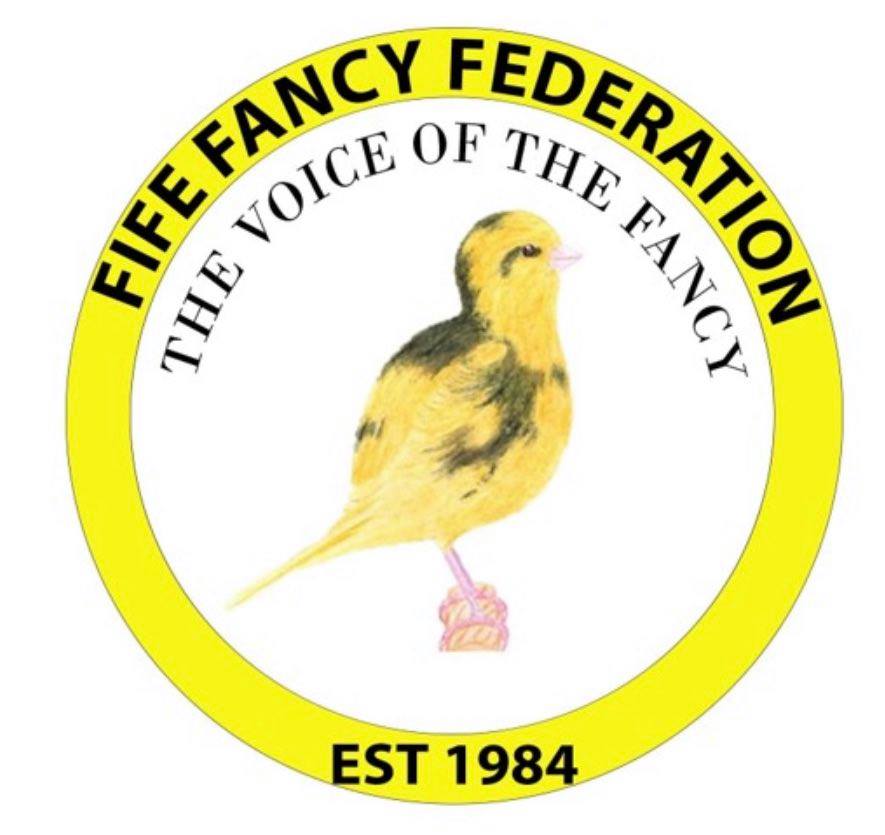    Fife Fancy Federation Compliance Form          This form requires completion annually and           returned to the Fife Fancy Federation SecretaryDateNameAddress ( Area only will be published )Phone NumberEmail addressShows exhibited in previous show season (2019 for this year)Judging engagements in previous show season (2019 for this year)All personal information submitted on this form is for the Fife Fancy Federation purposes only and all data is stored securely by the Fife Fancy Federation secretary.I agree to have my data held by the Fife Fancy Federation and published on the Fife Fancy Federation website and to enable the Fife Fancy Federation to contact me in the future.Signed……………………………………….Return to; B.McGuire, 15 Holborn Crescent, Prioslee, Telford, Shropshire, TF2 9FDEmail    fedsecretary26@outlook.com